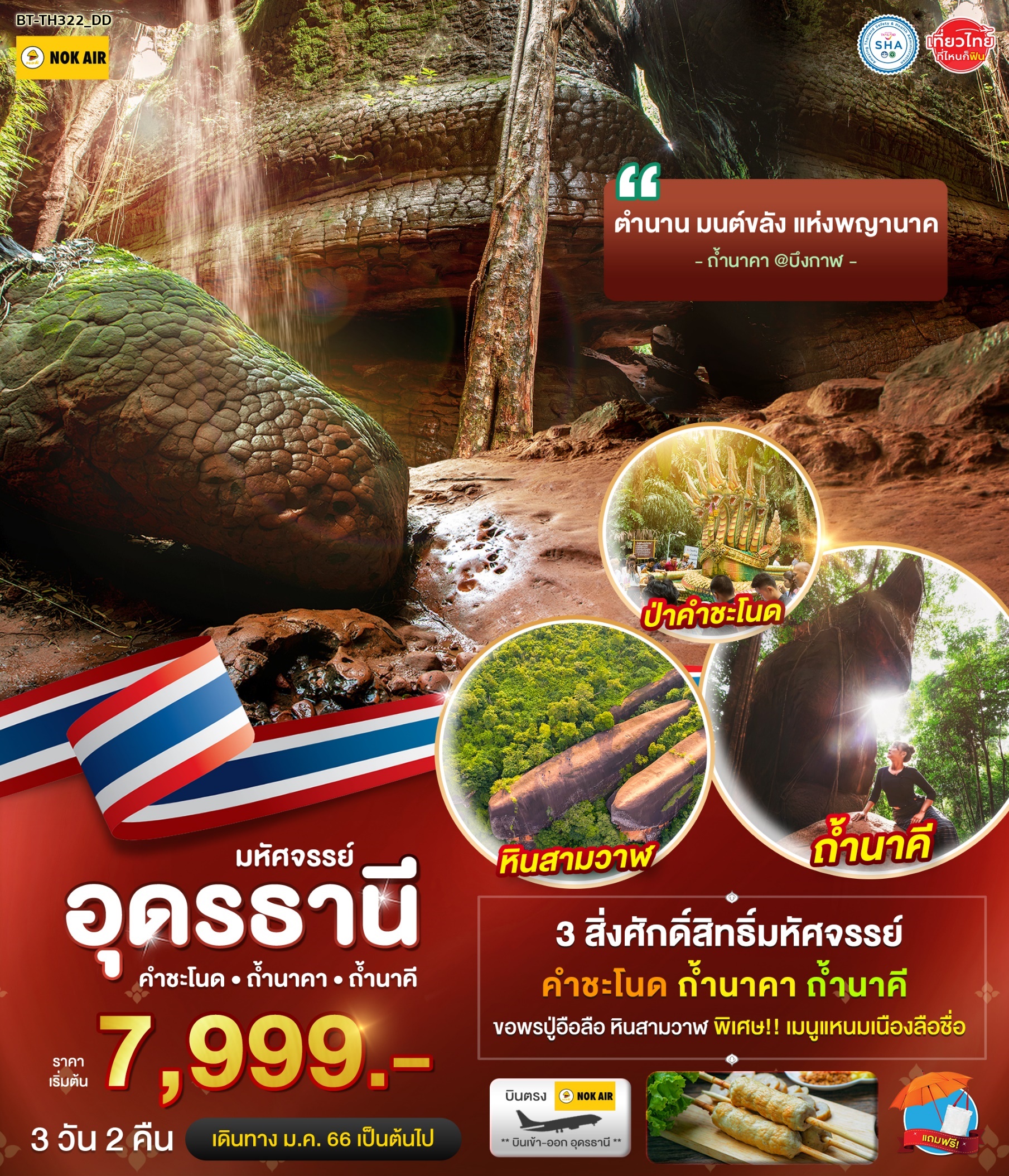 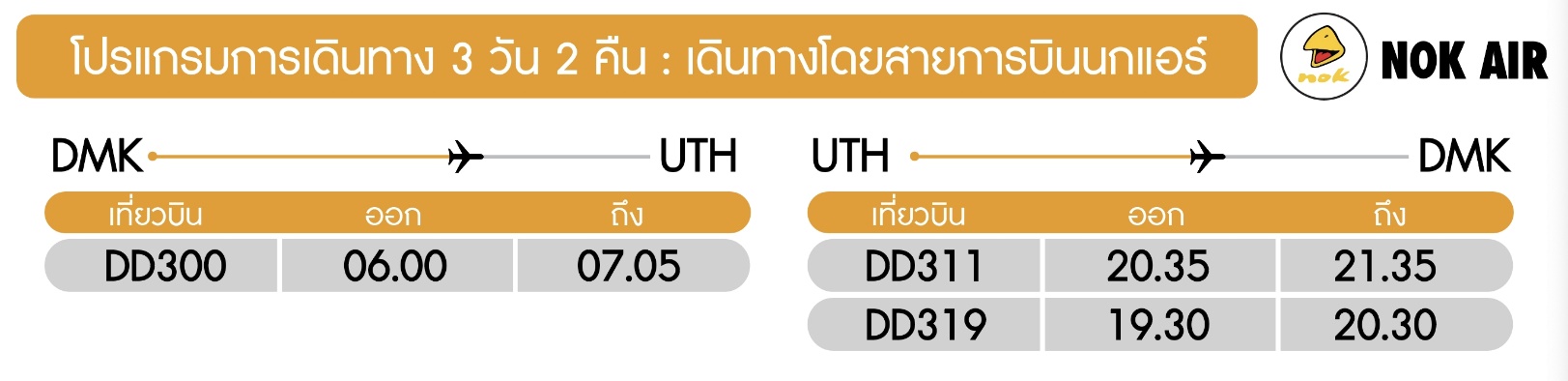 04.00 น.	พร้อมกันที่ ท่าอากาศยานดอนเมือง อาคารผู้โดยสารภายในประเทศ เคาน์เตอร์สายการบินนกแอร์  โดยมีเจ้าหน้าที่อำนวยความสะดวกแก่ทุกท่าน06.00 น.	ออกเดินทางจากสนามบินดอนเมือง สู่ จังหวัดอุดรธานี ด้วยเที่ยวบิน DD300                   	(ใช้ระยะเวลาเดินทาง โดยประมาณ 1ชั่วโมง)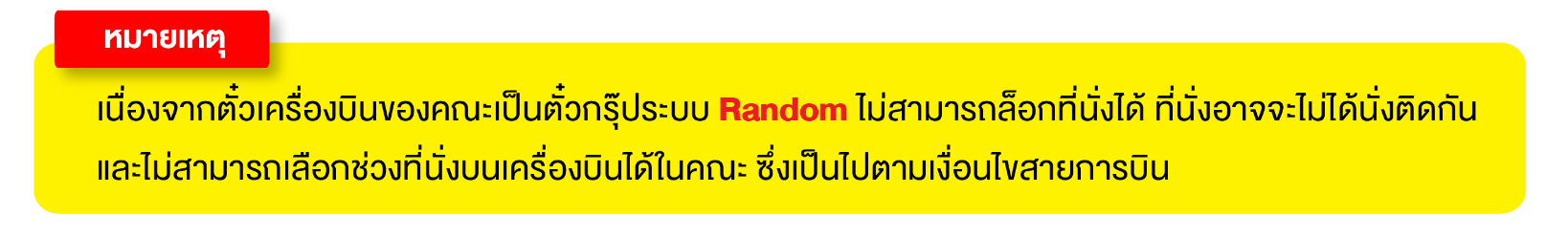 07.05 น.	เดินทางถึง สนามบินอุดรธานี  รับกระเป๋าเรียบร้อยแล้ว นำท่านเดินทางด้วยรถตู้ วีไอพี เที่ยง   		บริการอาหารกลางวัน ณ ร้านอาหาร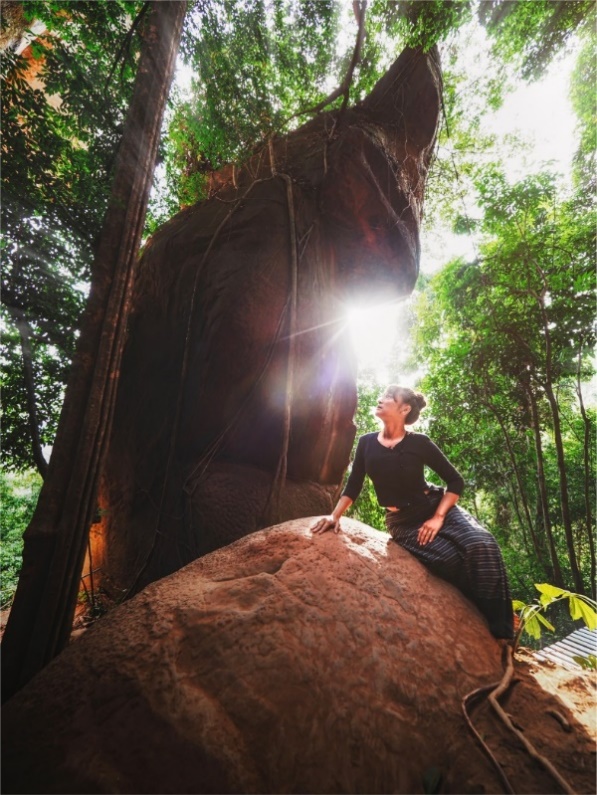 จากนั้น	นำท่านเดินทางสู่ ถ้ำนาคี ของดีคู่ ถ้ำนาคาสำหรับ “ถ้ำนาคี” ตั้งอยู่ทางฝั่ง อ.บ้านแพง จ.นครพนม เป็นแหล่งท่องเที่ยวน่าสนใจเชื่อมโยงความเชื่อในเรื่องพญานาคกับถ้ำนาคา  ถ้ำนาคี มีลักษณะเป็นเพิงหินขนาดใหญ่และมีลวดลายของเกล็ดพญานาคบนพื้นผิวของหิน(คล้ายถ้ำนาคา) มีก้อนหินใหญ่ลักษณะเหมือนหินหัวงูอยู่ไม่ไกลกัน อีกทั้งหากเดินทางต่อไปอีกราวครึ่งกิโลเมตรก็จะมีจุดชมวิว “ผานาคี” เป็นจุดชมวิวแม่น้ำโขงที่งดงามอีกด้วย  สำหรับถ้ำนาคี ไข่พญานาค เศียรพญานาค เป็นจุดท่องเที่ยวที่อยู่ในเส้นทางเดินศึกษาธรรมชาติสายใหม่ ภูลังกาเหนือ หรือ เส้นทางสายธรรม-สายพญานาค (ระยะทางประมาณ 12 กม.) ในเส้นทางจะมีจุดน่าสนใจต่าง ๆ ให้เที่ยวชม ได้แก่ น้ำตกตาดโพธิ์-ถ้ำนาคี-วังนาคี-ผานาคี-หินสาลึคึ-ลานธรรม(หัวภู)-หินพญาศรีสัตตนาคราช-ไข่พญานาค-หินโลมา (วาฬ) -เจดีย์กองข้าวศรีบุญเนาว์ และเศียรพญานาค (องค์ที่ 9) ที่เพิ่งค้นพบใหม่ล่าสุด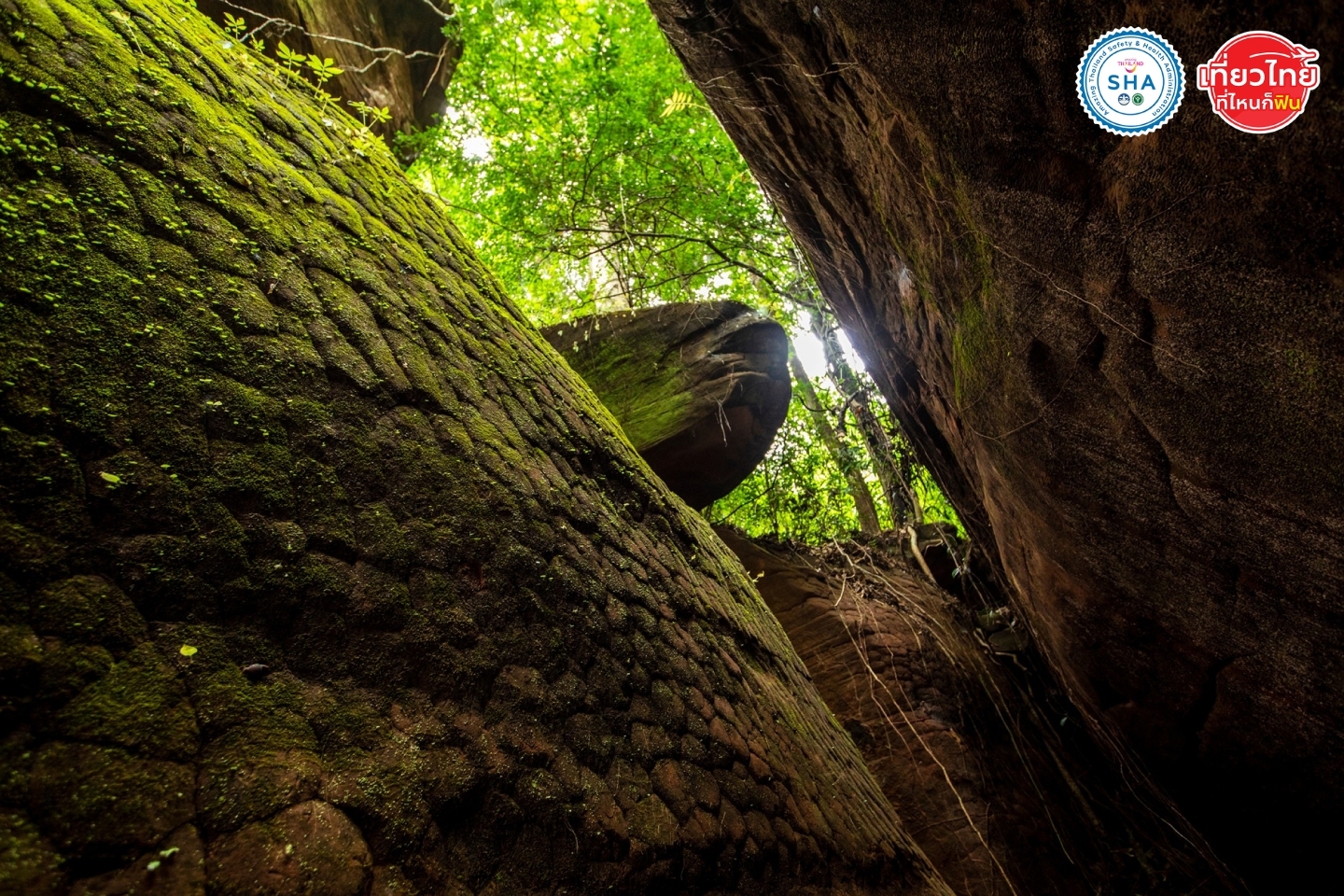 ได้เวลาสมควร	เดินทางเข้าสู่ จ.บึงกาฬค่ำ   		บริการอาหารเย็น ณ ร้านอาหาร  ที่พัก		โรงแรมระดับ 3 ดาวจังหวัดบึงกาฬ หรือเทียบเท่า04.30น.        	พาทุกท่านชมพระอาทิตย์ขึ้นที่ หินสามวาฬ ณ ป่าสงวนแห่งชาติป่าดงดิบกะลา ป่าภูสิงห์ ที่นี่โดดเด่นด้วยภูเขาหินทราย หน้าผา ถ้ำ กลุ่มหินรูปทรงต่างๆ และผืนป่าที่อุดมสมบูรณ์ (เปลี่ยนยานพาหนะเป็นรถของอาสาป่าไม้ ภูสิงห์) ชม หินสามวาฬ ชมพระอาทิตย์ตกที่หิน หินสามวาฬโดยมีลักษณะเป็นภูเขาหินทรงมนทอดตัวยาวเรียงกัน 3 ก้อน มองจากทางอากาศจะเห็นคล้ายเป็นวาฬพ่อ แม่ ลูก ว่ายน้ำด้วยกัน จากนั้น อิสระให้ท่านถ่ายภาพแห่งความประทับใจ ชมพระอาทิตย์ขึ้น ตามอัธยาศัย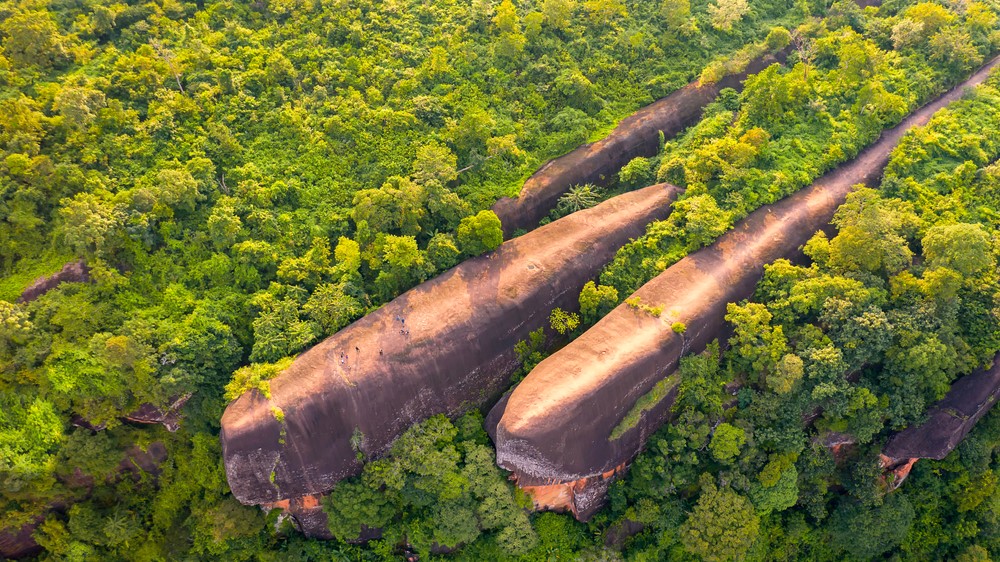 เช้า	บริการอาหารเช้าแบบท้องถิ่น (ข้าวจี่+หมูปิ้ง)จากนั้น	เดินทางสู่ ถ้ำนาคาหรือ ถ้ำพญานาค ตั้งอยู่ในพื้นที่อุทยานแห่งชาติภูลังกา อ.บึงโขงหลง จ.บึงกาฬ ถ้ำนาคา มีหินและผนังถ้ำดูคล้ายพญนาค ที่มีรูปทรงคล้ายพญานาคหรืองูขนาดใหญ่นอนขดตัว โดยมีส่วนสำคัญ ๆ ทั้งส่วนหัว ลำตัว และเกล็ดพญานาค (ตามจินตนาการและความเชื่อของชาวบ้าน)ตามตำนานเรื่องเล่าเชื่อมโยงกับความเชื่อของถ้ำแห่งนี้ว่า ถ้ำนาคาคานาคหรืองูยักษ์ที่ถูกสาปให้กลายเป็นหิน 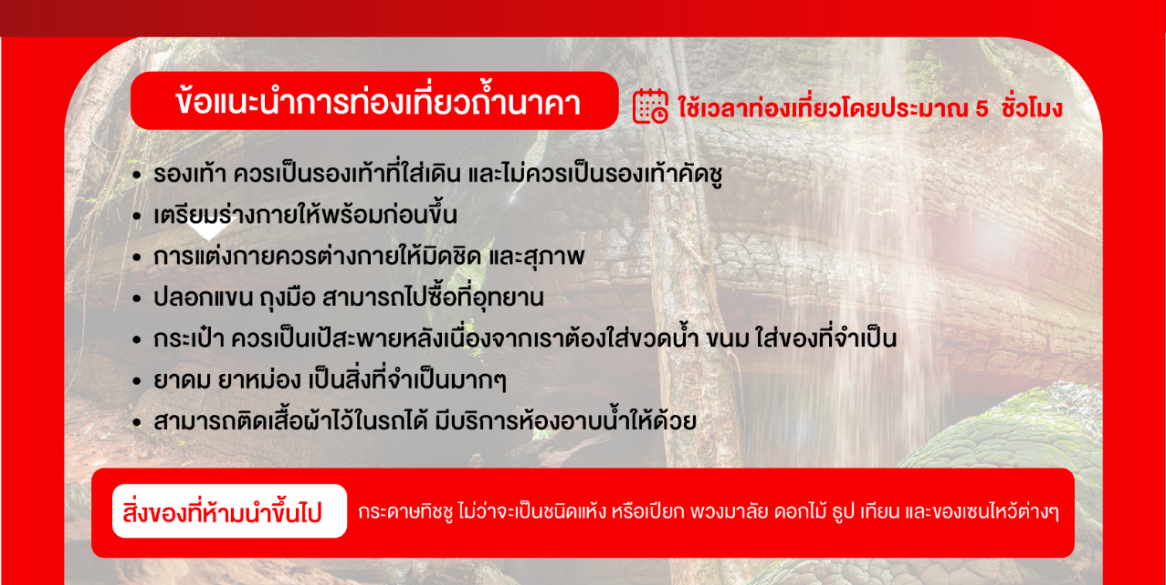 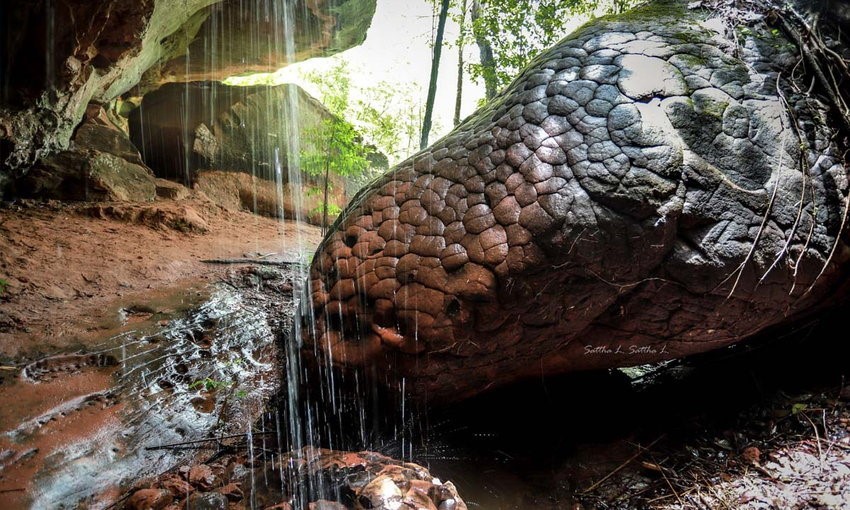 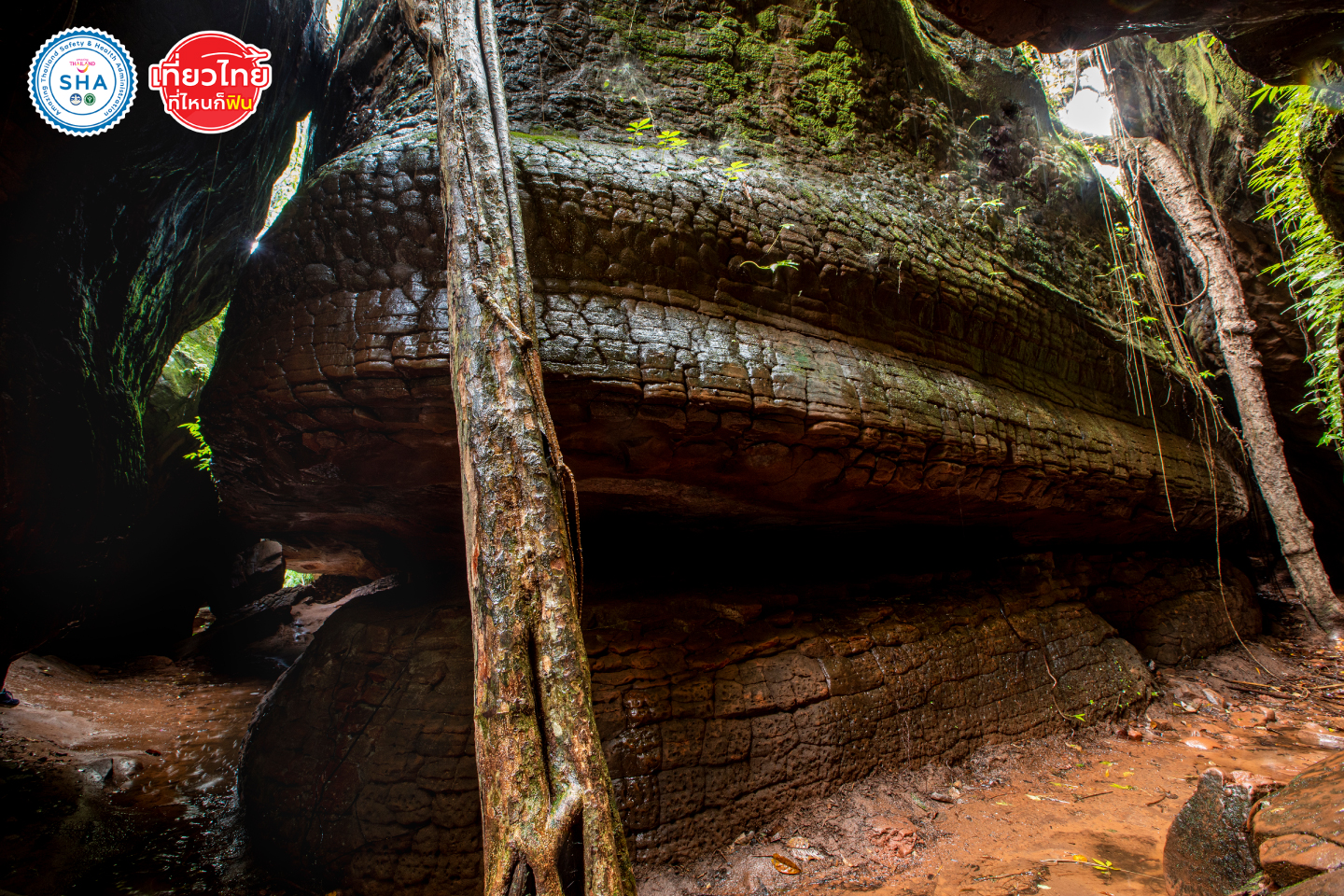 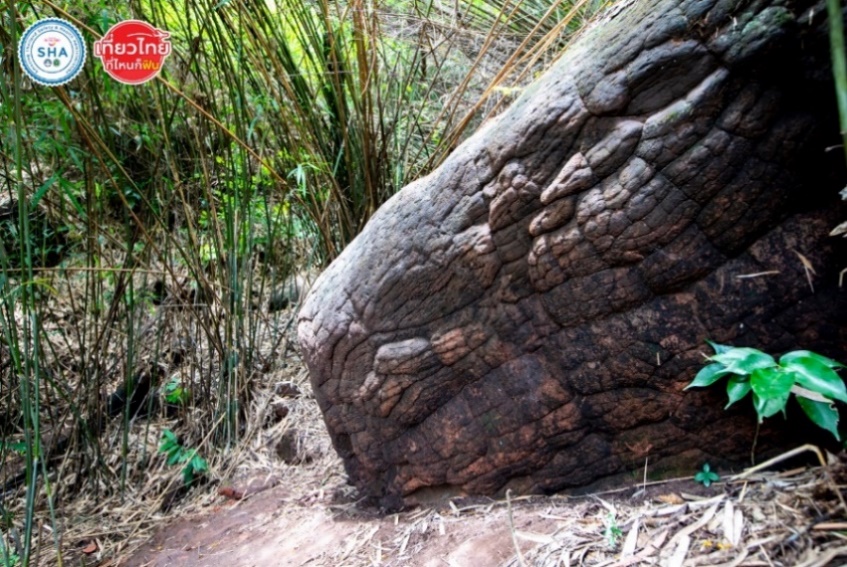 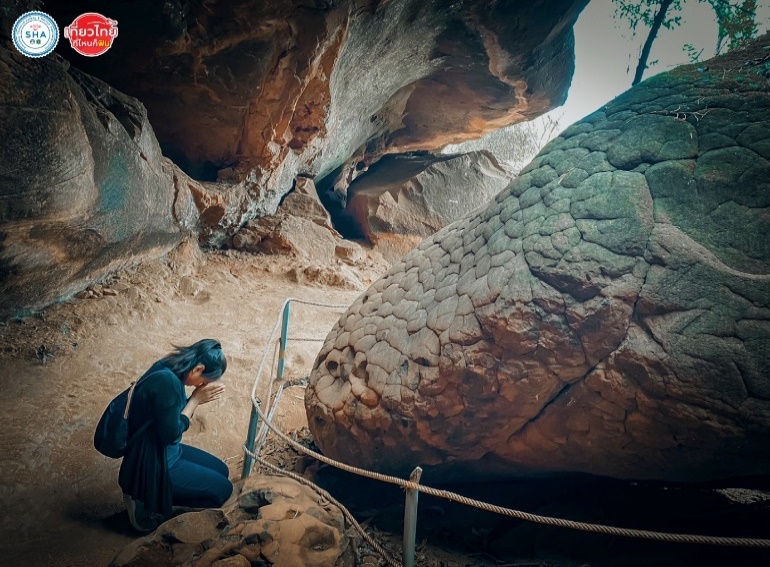 เที่ยง     		บริการอาหารกลางวัน ณ ร้านอาหาร บ่าย	แวะขอพรศาลปู่อือลือนาคราช ตำนานปู่อือลือที่ข้องเกี่ยวกับบึงโขงหลงนั้น เชื่อว่า เกิดจากการล่มเมืองของพญานาค ซึ่งเกิดจากความรักที่ไม่สมหวังระหว่างพญานาคกับมนุษย์ ทำให้เมืองที่เจริญรุ่งเรืองล่มสลาย บริเวณแห่งนี้เดิมเป็นที่ตั้งเมือง ชื่อรัตพานคร พญานาคผู้ถูกสาบแห่งบึงโขงหลง 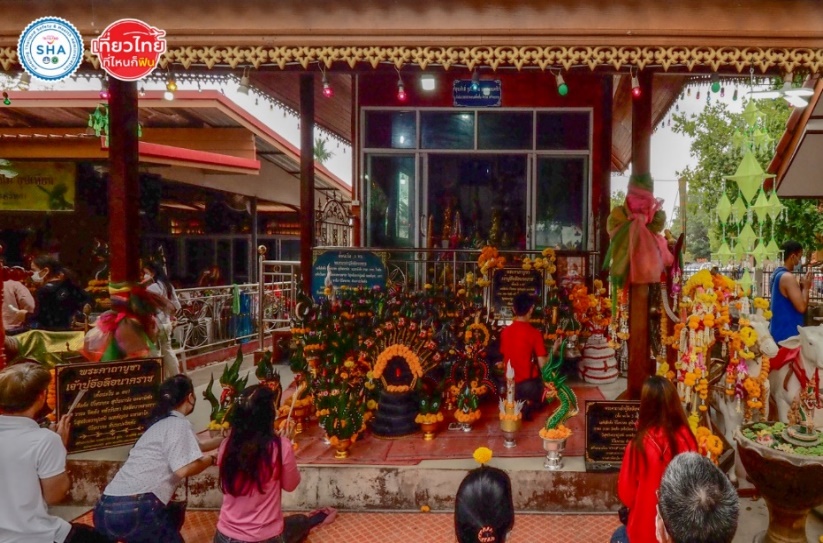 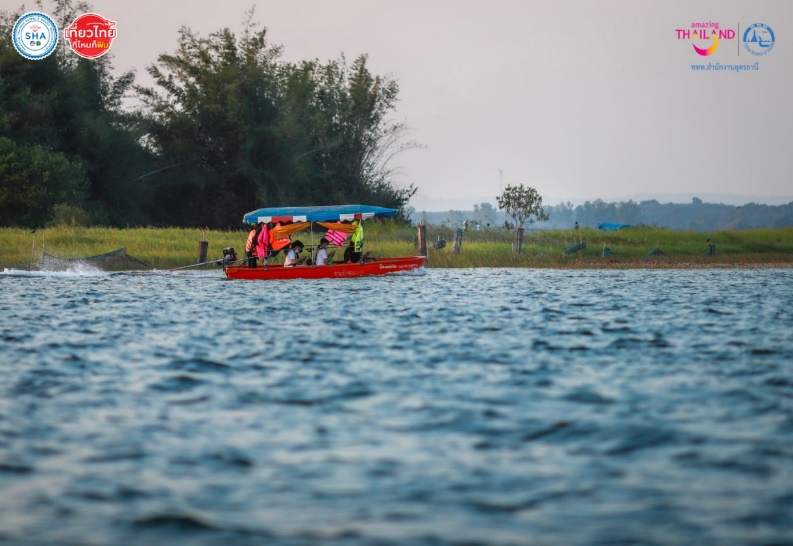 นำท่าน ล่องเรือบึงโขงหลง ไหว้ขอพรปู่อือลือ วังปู่เจ้าอือลือนาคราช ณ เกาะดอนโพธิ์ 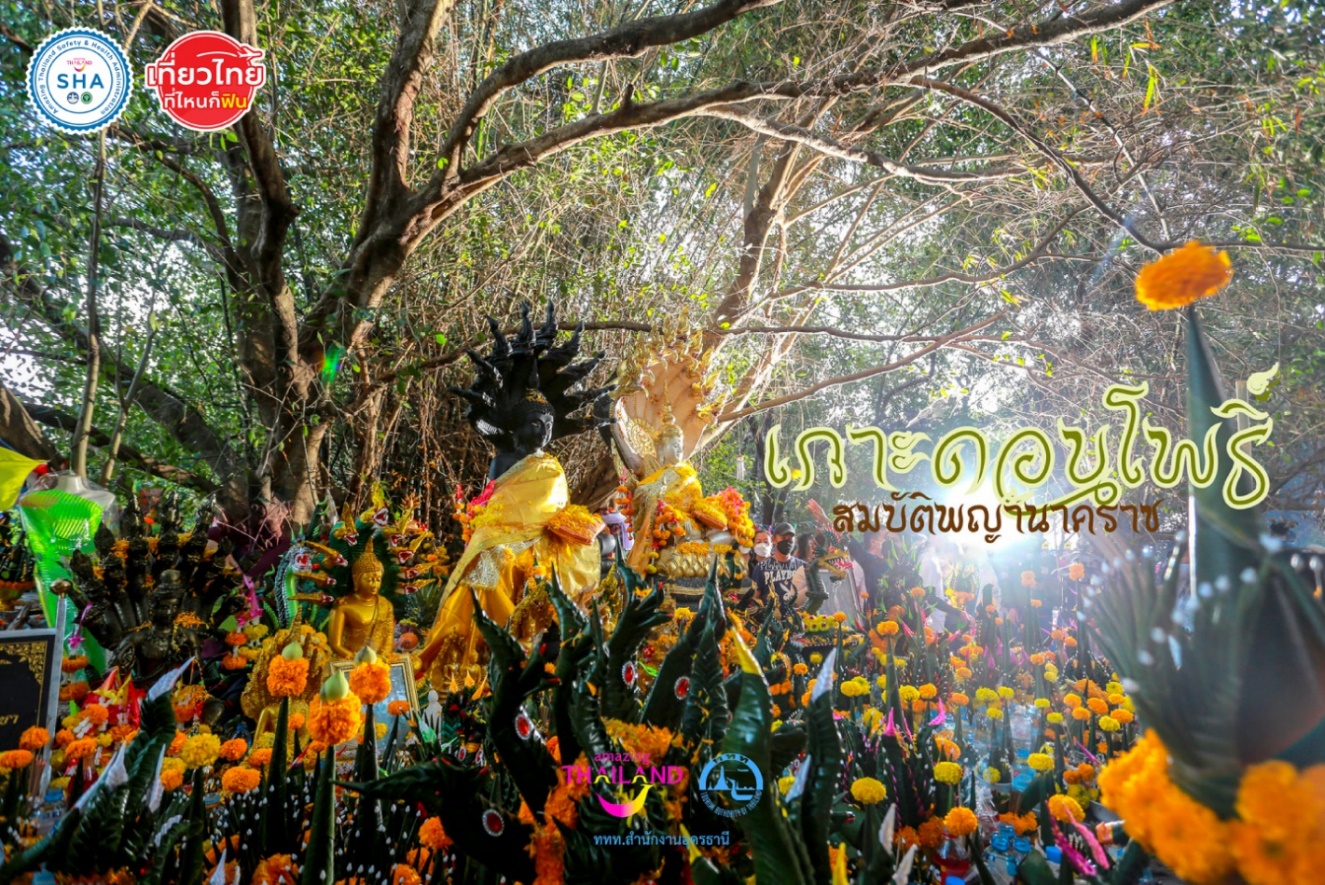 ค่ำ   		บริการอาหารเย็น ณ ร้านอาหาร  ที่พัก		โรงแรมระดับ 3 ดาวจังหวัดบึงกาฬ หรือเทียบเท่าเช้า  		บริการอาหารกลางวัน ณ ร้านอาหารจากนั้น	นำท่านเดินทางกลับสู่ จ.อุดรธานี นำทุกท่านชมดินแดนอันศักดิ์สิทธิ์วังนาคินทร์ คำชะโนด ที่นี่เป็นป่าที่มี ลักษณะเหมือนเกาะกลางน้ำในอ่างเก็บน้ำกุดขาม เต็มไปด้วยต้นชะโนด ป่าคำชะโนดเป็นสถานที่ ๆ ปรากฏในตำนานพื้นบ้าน เชื่อว่าเป็นที่สิงสถิตของพญานาค เจ้าปู่ศรีสุทโธ เจ้าย่าศรีประทุมมา ภายในป่าชะโนดมีบ่อน้ำอยู่ตรงกลางเกาะเรียกว่า บ่อคำชะโนด เป็นน้ำใต้ดินที่พุ่งไหลซึมตลอดเวลา ให้ท่านได้กราบขอพรสิ่งศักดิ์สิทธิ์เพื่อความเจริญรุ่งเรืองและบังเกิดโชคลาภวาสนา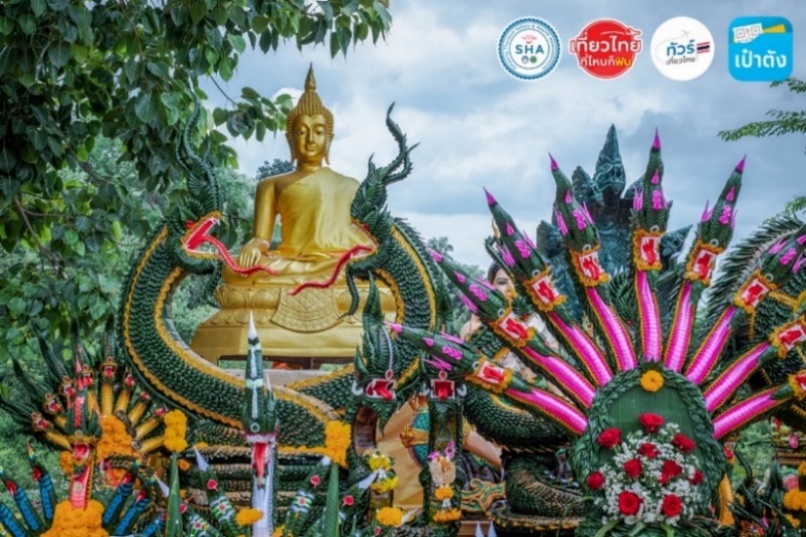 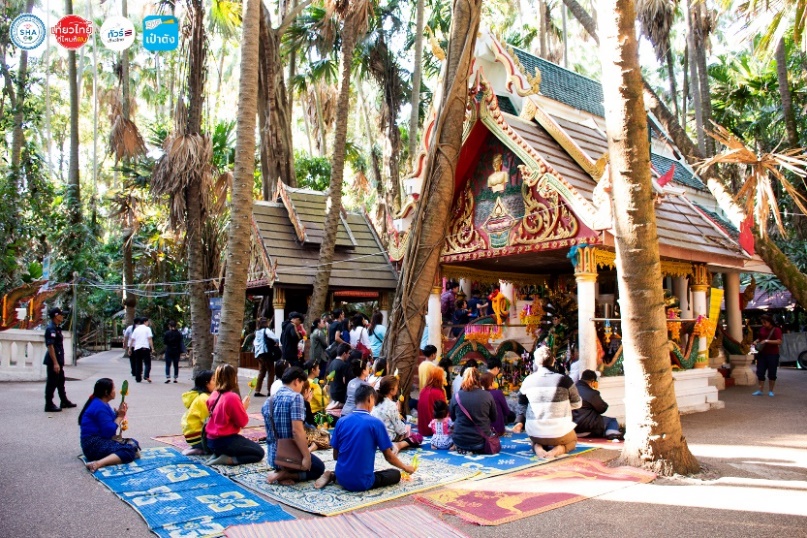 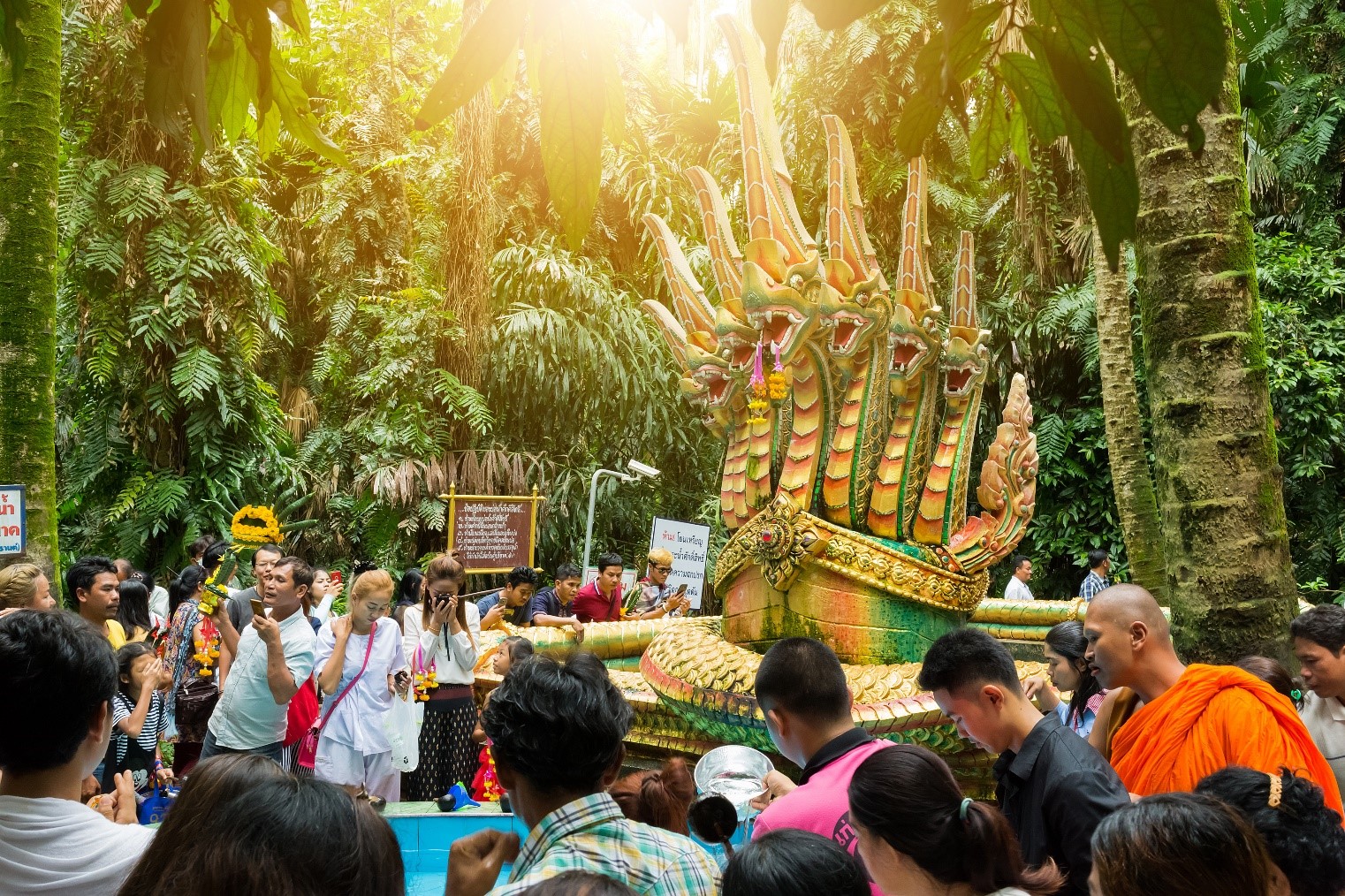 เที่ยง		 บริการอาหารกลางวัน ณ ร้านอาหารวีทีแหนมเนือง จ.อุดรธานีให้ท่านได้เลือกซื้อของฝากขึ้นชื่อของจังหวัดอุดรธานี ไม่ว่าจะเป็น แหนมเนือง กระยอทอด กระยอสด หมูยอ เมี่ยงพันหอม กุ้งพันอ้อย และอื่นๆ อีกมากมาย ได้เวลาอันสมควรนำทุกท่านออกเดินสู่สนามบินอุดรธานี 19.30 น. 	ออกเดินทางสู่กรุงเทพฯ โดยสายการบินนกแอร์ เที่ยวบินที่ DD31920.30 น. 	เดินทางถึงสนามบินดอนเมืองกรุงเทพฯ โดยสวัสดิภาพ พร้อมความประทับใจ                ...........................................................................................................อัตราค่าบริการและเงื่อนไขรายการท่องเที่ยว** การันตีตั้งแต่ 9 ท่านขึ้นไปออกเดินทางมีหัวหน้าทัวร์  ** กรณีกรุ๊ปเดินทางไม่ครบตามจำนวน ขอสงวนสิทธิ์เลื่อนวันเดินทาง**กรณีพัก 3 ท่าน เสียค่าบริการเพิ่มห้องละ 500 บาท**อัตราค่าบริการรวม ตั๋วเครื่องบินชั้นทัศนาจรไป-กลับพร้อมกรุ๊ป เป็นราคาตั๋วพิเศษไม่สามารถเปลี่ยนแปลงหรือเลื่อนวันเดินทางได้ หากลูกค้ามีความประสงค์ที่จะเลื่อนวันเดินทางหรืออยู่ต่อไม่กลับพร้อมกรุ๊ป ลูกค้าจะต้องทำการซื้อตั๋วเครื่องบินใหม่เท่านั้น น้ำหนักกระเป๋าโหลดใต้ท้องเครื่องไม่เกิน 20 กก. ถือขึ้นเครื่องไม่เกิน 7 กก.  โรงแรมที่พัก 2 คืน (พักห้องละ 2-3 ท่าน)  กรณีพัก 3 ท่านจะเป็นที่นอนเสริม อาหารตามรายการระบุ (สงวนสิทธิ์ในการสลับมื้อหรือเปลี่ยนแปลงเมนูอาหารตามสถานการณ์)  ค่าเข้าชมสถานที่ตามรายการระบุค่ารถตู้พร้อมคนขับท่องเที่ยวตามรายการระบุค่าหัวหน้าทัวร์นำเที่ยวตามรายการประกันอุบัติเหตุวงเงิน1,000,000 บาท (เป็นไปเงื่อนไขตามกรมธรรม์) เงื่อนไขประกันการเดินทาง  ค่าประกันอุบัติเหตุและค่ารักษาพยาบาล คุ้มครองเฉพาะกรณีที่ได้รับอุบัติเหตุระหว่างการเดินทาง ไม่คุ้มครองถึงการสูญเสียทรัพย์สินส่วนตัวและไม่คุ้มครองโรคประจำตัวของผู้เดินทาง ไม่รวมประกันสุขภาพและกันประกันโควิด-19 อัตราค่าบริการไม่รวมค่าใช้จ่ายส่วนตัว อาทิ อาหารและเครื่องดื่มที่สั่งเพิ่มพิเศษ, โทรศัพท์ – โทรสาร, อินเทอร์เน็ต, มินิบาร์, ซักรีด ที่ไม่ได้ระบุไว้ในรายการค่าใช้จ่ายอันเกิดจากความล่าช้าของ, อุบัติภัยทางธรรมชาติ, การประท้วง, การจลาจล ,การนัดหยุดงาน, การถูกปฏิเสธไม่ให้ออกและเข้าเมือง จากเจ้าหน้าที่ตรวจคนเข้าเมืองและเจ้าหน้าที่กรมแรงงานทั้งที่เมืองไทย และต่างประเทศซึ่งอยู่นอกเหนือความควบคุมของบริษัทฯภาษีมูลค่าเพิ่ม 7 % และภาษีหัก ณ ที่จ่าย 3% ค่าทิปมัคคุเทศก์ , ไกด์ท้องถิ่น , คนขับรถ 300 บาท/ทริป/ลูกทัวร์ 1 ท่าน *หากท่านพึงพอใจในการให้บริการของมัคคุเทศก์ สามารถให้เพิ่มได้ตามสินน้ำใจและความพึงพอใจของทุกท่าน*เงื่อนไขการสำรองที่นั่งและการยกเลิกทัวร์เอกสารที่ใช้ประกอบการเดินทาง สำเนาบัตรประจำตัวประชาชนการจองทัวร์ :กรุณาจองทัวร์ล่วงหน้าก่อนการเดินทางและชำระค่ามัดจำทัวร์ท่านละ 5,000 บาท ส่วนที่เหลือชำระก่อนการเดินทางอย่างน้อย 20 วันกรณียกเลิก : แจ้งยกเลิกหรือเลื่อนวันเดินทาง 30 วัน ก่อนการเดินทาง	: หักค่าใช้จ่ายจริงที่เกิดขึ้น อาทิ ค่ามัดจำตั๋วเครื่องบิน , 								  รถตู้ VIP,ค่าโรงแรมที่พัก ,ค่าเข้าชมสถานที่ท่องเที่ยว , 								  ค่าบริการ    แจ้งยกเลิกหรือเลื่อนวันเดินทาง 15-29 วัน		: ยึดเงินค่าทัวร์ 50% และ หักค่าใช้จ่ายที่เกิดขึ้นจริง อาทิ  								   ค่ามัดจำตั๋วเครื่องบิน , รถตู้ VIP, ค่าโรงแรมที่พัก 								  ค่าธรรมเนียมเข้าชมสถานที่ท่องเที่ยว , ค่าบริการในกรณีชำระค่าทัวร์เต็มจำนวนแล้ว แจ้งยกเลิกหรือเลื่อนวันเดินทางน้อยกว่า 15 วัน ทางบริษัทฯขอสงวนสิทธิ์เก็บเงินค่าทัวร์ทั้งหมดโดยไม่มีเงื่อนไขใด ๆทั้งสิ้น  เงื่อนไขการสำรองที่นั่งกรุณาอ่านรายละเอียดให้ครบถ้วนก่อนทำการจองหากท่านชำระเงินแล้วจะถือว่าท่านยอมรับในเงื่อนไขดังกล่าวทั้งหมดและไม่สามารถเรียกร้องใดๆได้ทุกกรณีเงื่อนไขการยกเลิกทัวร์เป็นไปตามมาตรา 28 ของพระราชบัญญัติธุรกิจนำเที่ยวและมัคคุเทศก์ พ.ศ.2551กรณีจองทัวร์วันหยุดเทศกาล,วันหยุดนักขัตฤกษ์,วันหยุดยาวต่อเนื่อง และได้มีการแจ้งยกเลิกทัวร์ ทางบริษัทฯขอสงวนสิทธิ์เก็บค่าทัวร์ทั้งหมด โดยไม่มีเงื่อนไขใด ๆ ทั้งสิ้นกรณีเจ็บป่วย : กรณีเจ็บป่วย จนไม่สามารถเดินทางได้ ซึ่งจะต้องมีใบรับรองแพทย์จากโรงพยาบาลรับรอง บริษัทฯ จะทำการเลื่อน            การเดินทางของท่านไปยังคณะต่อไป แต่ทั้งนี้ท่านจะต้องเสียค่าใช้จ่ายที่ไม่สามารถยกเลิกหรือเลื่อนการเดินทางได้ตามความเป็นจริงในกรณีเจ็บป่วยกะทันหันก่อนล่วงหน้าเพียง 7 วันทำการ ทางบริษัทฯ ขอสงวนสิทธิ์ในการคืนเงินทุกกรณีเงื่อนไขอื่น ๆ : บริษัทฯ ขอสงวนสิทธิ์ในการเก็บค่าใช้จ่ายทั้งหมด กรณีท่านยกเลิกการเดินทางและมีผลทำให้คณะเดินทางไม่ครบตามจำนวนที่บริษัทฯ กำหนดไว้ (8 ท่านขึ้นไป) เนื่องจากเกิดความเสียหายต่อทางบริษัทฯ และผู้เดินทางอื่นที่เดินทางในคณะเดียวกัน บริษัทต้องนำไปชำระค่าเสียหายต่าง ๆ ที่เกิดจากการยกเลิกของท่านรายละเอียดเพิ่มเติมบริษัทฯมีสิทธิ์ในการเปลี่ยนแปลงโปรแกรมทัวร์ในกรณีที่เกิดเหตุสุดวิสัยจนไม่อาจแก้ไขได้ พาหนะ , ราคา และ รายการท่องเที่ยว สามารถเปลี่ยนแปลงได้ตามความเหมาะสมโดยคำนึงถึงผลประโยชน์ของผู้เดินทางเป็นสำคัญทางบริษัทฯจะไม่รับผิดชอบใดๆทั้งสิ้น หากเกิดความล่าช้าจาก การประท้วง,การนัดหยุดงาน,การก่อจลาจล ,สายการบินยกเลิกบินหรือเปลี่ยนแปลงเวลาบินและเที่ยวบิน ซึ่งอยู่นอกเหนือความรับผิดชอบของบริษัทฯหรือเหตุภัยพิบัติทางธรรมชาติ (ซึ่งลูกค้าจะต้องยอมรับในเงื่อนไขนี้ในกรณีที่เกิดเหตุสุดวิสัย ซึ่งอาจจะปรับเปลี่ยนโปรแกรมตามความเหมาะสม)ทางบริษัทฯจะไม่รับผิดชอบใดๆทั้งสิ้น หากผู้เดินทางประสบเหตุสภาวะฉุกเฉินจากโรคประจำตัว ซึ่งไม่ได้เกิดจากอุบัติเหตุในรายการท่องเที่ยว(ซึ่งลูกค้าจะต้องยอมรับในเงื่อนไขนี้ในกรณีที่เกิดเหตุสุดวิสัย ซึ่งอยู่นอกเหนือความรับผิดชอบของบริษัททัวร์)ทางบริษัทฯจะไม่รับผิดชอบใดๆทั้งสิ้น หากท่านใช้บริการของทางบริษัทฯไม่ครบ อาทิ ไม่เที่ยวบางรายการ,ไม่ทานอาหารบางมื้อ,เพราะค่าใช้จ่ายทุกอย่างทางบริษัทฯได้ชำระค่าใช้จ่ายให้ตัวแทนต่างประเทศแบบเหมาจ่ายขาด ก่อนเดินทางเรียบร้อยแล้วเป็นการชำระเหมาขาดทางบริษัทฯจะไม่รับผิดชอบใดๆทั้งสิ้น หากเกิดสิ่งของสูญหายจากการโจรกรรมและหรือเกิดอุบัติเหตุที่เกิดจากความประมาทของนักท่องเที่ยวเอง** ก่อนตัดสินใจจองทัวร์ควรอ่านเงื่อนไขการเดินทางอย่างถ่องแท้แล้วจึงมัดจำเพื่อประโยชน์ของท่านเอง**เริ่มเดินทางกลับจากเดินทางรถตู้ปรับอากาศจำนวนราคาปกติต่อท่านราคาเด็กพักเดี่ยวเพิ่ม3 มี.ค. 665 มี.ค. 66รถตู้ 8 ที่นั่ง16+19,9999,4991,5004 มี.ค. 666 มี.ค. 66รถตู้ 8 ที่นั่ง16+19,9999,4991,50010 มี.ค. 6612 มี.ค. 66รถตู้ 8 ที่นั่ง16+19,9999,4991,50017 มี.ค. 6619 มี.ค. 66รถตู้ 8 ที่นั่ง16+19,9999,4991,50024 มี.ค.6626 มี.ค.66รถตู้ 8 ที่นั่ง16+17,9997,4991,50006 เม.ย.66(วันหยุด)08 เม.ย.66รถตู้ 8 ที่นั่ง16+19,9999,4991,50007 เม.ย.6609 เม.ย.66รถตู้ 8 ที่นั่ง16+18,9998,4991,50013 เม.ย.66(วันหยุด)15 เม.ย.66รถตู้ 8 ที่นั่ง16+110,99910,4991,50014 เม.ย.66(วันหยุด)16 เม.ย.66รถตู้ 8 ที่นั่ง16+110,99910,4991,50015 เม.ย.66(วันหยุด)17 เม.ย.66รถตู้ 8 ที่นั่ง16+19,9999,4991,50029 เม.ย.66(วันหยุด)01 พ.ค.66รถตู้ 8 ที่นั่ง16+110,99910,4991,50004 พ.ค.66(วันหยุด)06 พ.ค.66รถตู้ 8 ที่นั่ง16+19,9999,4991,50012 พ.ค.6614 พ.ค.66รถตู้ 8 ที่นั่ง16+18,9998,4991,50019 พ.ค.6621 พ.ค.66รถตู้ 8 ที่นั่ง16+18,9998,4991,50026 พ.ค.6628 พ.ค.66รถตู้ 8 ที่นั่ง16+18,9998,4991,50003 มิ.ย.66(วันหยุด)05 มิ.ย.66รถตู้ 8 ที่นั่ง16+110,99910,4991,50009 มิ.ย.6611 มิ.ย.66รถตู้ 8 ที่นั่ง16+19,9999,4991,50016 มิ.ย.6618 มิ.ย.66รถตู้ 8 ที่นั่ง16+19,9999,4991,50023 มิ.ย.6625 มิ.ย.66รถตู้ 8 ที่นั่ง16+18,9998,4991,50007 ก.ค.6609 ก.ค.66รถตู้ 8 ที่นั่ง16+18,9998,4991,50014 ก.ค.6616 ก.ค.66รถตู้ 8 ที่นั่ง16+18,9998,4991,50028 ก.ค.66(วันหยุด)30 ก.ค.66รถตู้ 8 ที่นั่ง16+110,99910,4991,50004 ส.ค.6606 ส.ค.66รถตู้ 8 ที่นั่ง16+18,9998,4991,50011 ส.ค.66(วันหยุด)13 ส.ค.66รถตู้ 8 ที่นั่ง16+110,99910,4991,50025 ส.ค.6627 ส.ค.66รถตู้ 8 ที่นั่ง16+18,9998,4991,50001 ก.ย.6603 ก.ย.66รถตู้ 8 ที่นั่ง16+18,9998,4991,50008 ก.ย.6610 ก.ย.66รถตู้ 8 ที่นั่ง16+18,9998,4991,50015 ก.ย.6617 ก.ย.66รถตู้ 8 ที่นั่ง16+18,9998,4991,50029 ก.ย.6601 ต.ค.66รถตู้ 8 ที่นั่ง16+18,9998,4991,50006 ต.ค.6608 ต.ค.66รถตู้ 8 ที่นั่ง16+18,9998,4991,50013 ต.ค.66(วันหยุด)15 ต.ค.66รถตู้ 8 ที่นั่ง16+110,99910,4991,50020 ต.ค.6622 ต.ค.66รถตู้ 8 ที่นั่ง16+19,9999,4991,50021 ต.ค.66(วันหยุด)23 ต.ค.66รถตู้ 8 ที่นั่ง16+110,99910,4991,500